23 Мая, Воскресенье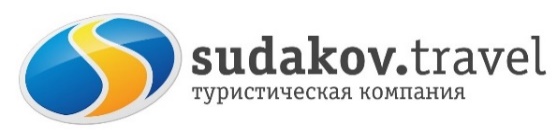 
«ВИННЫЙ КАЛЕЙДОСКОП»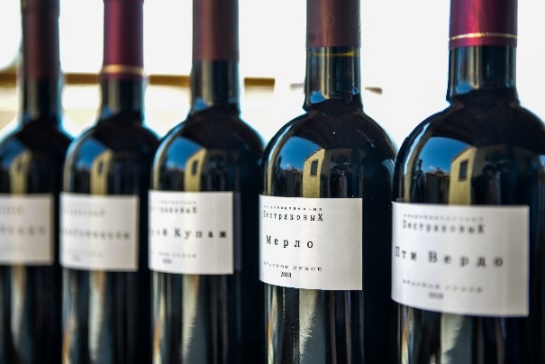 «Хорошее вино — как хороший фильм: 
быстро заканчивается, оставляя великолепное послевкусие; с каждым глотком в нем открывается что-то новое, и как это часто бывает с фильмами — оно рождается и возрождается в каждом новом ценителе»
Федерико Феллини Приглашаем истинных ценителей вина 
провести с нами незабываемый выходной в винодельне Пестряковых!Вину посвящено немало высказываний великих людей. Вино ругают, вино восхваляют, над ним шутят, но никого этот напиток не оставляет равнодушным.    Мы посетим семейный винодельный проект, ориентированный на европейский подход и эстетику. Усадьба воплощена в средиземноморской стилистике по собственному проекту Сергея Пестрякова – архитектора и винодела. Лозы виноградников Пестряковых – исключительно международные сорта, ориентир – Франция, составляют основу смотровой и, одновременно, дегустационной зоны их гостеприимного винного дома. 


А в заключении нашего тура мы посетим знаменитое место на хуторе Мержаново «Маяк», где сделаем незабываемые фото!!!

09.45 Сбор группы
10.00 Отъезд на винодельню с экскурсоводом.
11.00-13.00 Экскурсия на винодельне Пестряковых: знакомство с хозяевами, архитектурным ансамблем винодельни, виноградниками. Затем Вас ждет дегустация вин, мясной и сырный сеты и авторские соус-специалитеты в винной ассамблее, под неспешные беседы о вине.
13.20 Отправление группы на хутор Мержаново на Маяк  
14.00-15.00 Осмотр территории и фотосессия на память. 
15.00 Отъезд группы в Таганрог.
16.00 Прибытие группы в Таганрог. 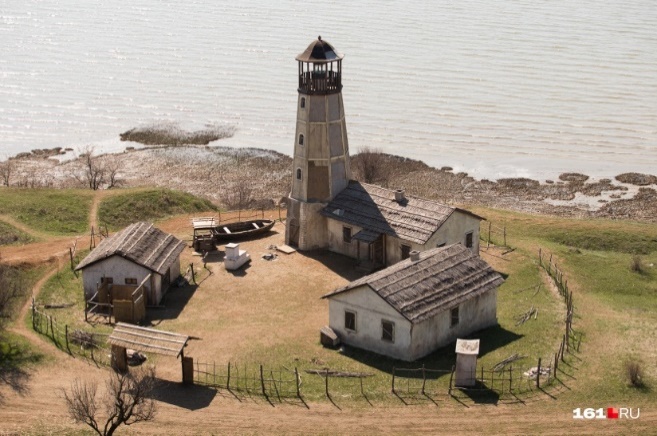 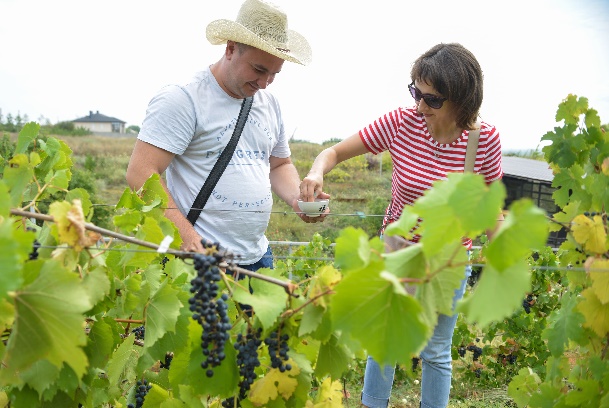 Стоимость тура: 2 450 руб./чел.В стоимость тура включено: проезд, экскурсионное сопровождение, экскурсия по винодельне, дегустация вина.Дополнительно оплачивается:  входные билеты на  территорию  Маяка 150 руб. взрослые/50 дети, пенсионеры, инвалиды  